大学生学业规划书姓 名：学 号：专 业：序言在今天这个人才竞争的时代，职业生涯规划开始成为在人争夺战中的另一重要利器。对我而言，如何体现“以人为本”的人才理念，关注员工的人才理念，关注员工的持续成长，职业生涯规划是一种有效的手段；而对于每个人医护工作者而言，职业生命是有限的，如果不进行有效的规划，势必会造成生命和时间的浪费。因此，我试着为自己拟定一份职业生涯规划，将自己的未来好好的设计一下，有了目标才有动力。自我评估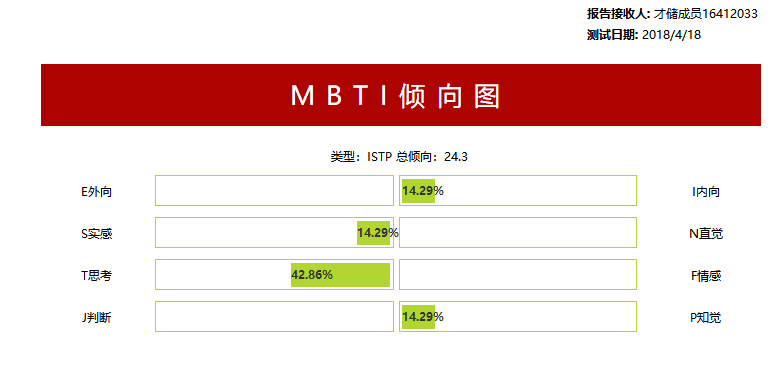 职业兴趣根据霍兰德模型，我属于您的性格类型倾向为“ ISTP ”(内向+实感+思维+知觉 倾向度： I57 S57 T71 P57  不假思索指数：0)容忍，有弹性；是冷静的观察者，但当有问题出现，便迅速行动，找出可行的解决方法。能够分析哪些东西可以使事情进行顺利，又能够从大量资料中，找出实际问题的重心。很重视事件的前因后果，能够以理性的原则把事实组织起来，重视效率。ISTP型的人坦率、诚实、讲求实效，他们喜欢行动而非漫谈。他们很谦逊，对于完成工作的方法有很好的理解力。 ISTP型的人擅长分析，所以他们对客观含蓄的原则很有兴趣。他们对于技巧性的事物有天生的理解力，通常精于使用工具和进行手工劳动。他们往往做出有条理而保密的决定。他们仅仅是按照自己所看到的、有条理而直接地陈述事实。 ISTP型的人好奇心强，而且善于观察，只有理性、可靠的事实才能使他们信服。他们重视事实，简直就是有关他们知之甚深的知识的宝库。他们是现实主义者，所以能够很好地利用可获得的资源，同时他们擅于把握时机，这使他们变得很讲求实效。ISTP型的人平和而寡言，往往显得冷酷而清高，而且容易害羞，除了是与好朋友在一起时。他们平等、公正。他们往往受冲动的驱使，对于即刻的挑战和问题具有相当的适应性和反应能力。我特别钟爱的专业有：计算机程序员、软件开发员等。备选的职业有：律师助理、银行职员、证券分析员、电子专业人士、软件开发商等。我对生物类不感兴趣，不好说服自己，因此，在职业生涯规划过程中，我要避免一些对自己本专业要求较高的发展方向。职业能力做事认真，在一定时间内能够尽职尽责地完成工作。关注细节，将工作做得尽善尽美。 有想象力，通过生活获取灵感，更有创造力。反应敏捷。能够及时了解工作性质内容，把握好工作的方向职业价值观基于家庭条件，首先考虑待遇较高的工作，对所选择的职业要有能从中不断学习并获得新知识的机会;当然，如果没有工资收入限制，我会先考虑自己最喜欢的工作，同时考虑这份工作是否能实现自己的目标或者自己的理想;最后，也考虑这份工作我是否合适去做，我的能力是否能胜任，等等的一些相关的问题。个人特质自我小结：我对生物技术专业不感兴趣,但我会克服这一让人犯难的情绪。适应能力强，计算机技术和管理知识都有学习，能够很好的融合，有恒心能够坚持，但是有时会很粗心，而且计算机知识不够专业化，应继续学习，缺乏社会经验，实际经验少，工作经验为0，为人处事不够圆滑。环境与职业分析，家庭环境分析从小爸妈对我要求就很严，希望我能有出息。但对我的职业选择很自由，虽然希望我往工资高的工作走，但还是很尊重我的意见。学校环境分析  2013年3月成立医学生物工程系。于2014年正式更名为生物与工程学院，我院整合了我校各相关学科的优势资源，以转化医学为主线，立足贵州，放眼全国，面向世界，致力于生物技术、生物医学工程和化学生物学领域的发展，培养创新创业型应用人才，服务于我省的生物医疗卫生事业和地方生物经济建设。拥有生物医学硕士学位授权点，承担了国家自然科学基金、省长基金、省科学基金、省教育厅和省卫生厅等十多项科研项目，科研经费约1100余万元，形成了 “树突状细胞的基础研究及其应用开发”、“医学昆虫的生态免疫与利用”、“药用植物生物技术”和“医学信号检测与分析”等稳定的研究方向。生物技术专业以医药生物技术的发展为方向，适应省内、外生物产业发展需求，立足贵州、面向西部、服务基层的办学思路，培养基础扎实、知识面宽、专业能力强、素质高、德智体美全面发展，富有创新精神和实践能力的复合型医学生物技术人才。社会环境分析在国家政策的引导和推动下，自2000年以来，我国生物产业进入快速发展阶段，2000-2008年工业产品销售收入年均增长达20.45%。2008年我国生物技术产业总产值达到近2500亿元，生物产业总规模近11000亿元（其中，22个国家生物产业基地产值达到7220亿元，占全国生物产业产值近66%）；2015年中国生物技术产业总规模己达到近7000亿元。本专业对于毕业生的专业知识和专业技能要求严格。毕业生主要在科研机构、高等院校以及国家机关等部门从事科研、教学和高级管理工作。生物技术一直是政府所支持的重点产业领域，包括克隆在内的尖端研究都是在政府的大力支持下所进行的，所以相关生物学专业的就业状况一直以来都是趋向于良好发展。无论是在研究机关或者生物公司，投资每年都有所增长。而职位的增长速度也保持在4-5%左右。生物专业是一个交叉性十分强的学科，伴随科技飞速发展，学科划分越来越细，学科交叉性越来越强，许多生物相关的新兴学科方兴未艾。此外，生物相关的应用类学科包括公共卫生，食品，营养等，人才缺口也较基础研究类大。学业规划设计 确定职业发展目标我的人生目标健康的身体、和谐的家庭、朋友的友谊、事业的成就、个人的成长。我的职业目标做一名出色的程序员,在我的工作范围内好好的努力我的学业目标考研读博  制定学业计划短期计划 努力学习,把英语四级、计算机二级、等相关证书考下来。学好大学课程做好自己应该做的事中期计划 涉足社会积累社会经验长期计划专注做好自己喜欢的事情,为未来努力。结束语有了职业规划书固然好，但更重要的，在于其具体实践并取得成效。任何目标，只说不做到头来都会是一场空。然而，现实是未知多变的，定出的目标计划随时都可能遭遇问题，要求有清醒的头脑。职业生涯规划书结束语职业生涯规划书结束语。其实，每个人心中都有一座山峰，雕刻着理想、信念、追求、抱负;每个人心中都有一片森林，承载着收获、芬芳、失意、磨砺。一个人，若要获得成功，必须拿出勇气，付出努力、拼搏、奋斗。成功，不相信眼泪;成功，不相信颓废;成功不相信幻影，未来，要靠自己去打拼!一个人对自己的目标不清晰，那么无论你的学历有多高，知识面有多广，那也只能是一个碌碌无为的平庸之人，又或只能一辈子做别人的跟班，做一个等着时间来把自己的生命耗尽的庸才。由此可见，职业生涯的规划对与一个有着远大理想的人来说是人生中一件很重要不平常的事情。我的理想是成为一明成功的渲染师，当我走进这所大学，走进动漫设计系的时候，我知道我已经离这个梦想不远了。  成功与失败的区别在于，成功者选择了正确，而失败中选择了错误。我们常常能够看到一些天赋相差无几的人，由于选择了不同的方向，人生却迥然相异。我要做一个成功者，我要选好我自己的方向，毫无疑义，职业生涯规划会给我的发展指带来更明确明确的方向。  梦想与现实之间总是存在着差距，但是这种差距是可以通过自己的努力来消除，这个过程也就是梦想实现的过程。我深深的知道要实现以上规划不是一件容易的事。其过程之艰难是可想而知的。成功，不相信眼泪，未来，要靠自己去打拼!大雨过后才会有美丽的彩虹，成功就在彼岸，离我们并不远，明天就可以到达，现在我们只需划好属于自己的船，欣赏着沿岸风景就可以了。我的优势能力我的弱势能力我密切关注周围发生的事情，常常充当解决困难的人。一旦需要，会快速反应，抓住问题的核心以最有实效的方式予以解决。我好奇心强，对事实敏感，能很好的利用手头的资源。我善于思考和分析，关注事情是什么，及可以解决什么具体问题，不关注理论。我喜欢客观独立地作决定，并把一切都清楚直接地安排妥当。我对技术工作很有天赋，是使用工具和双手工作的专家。我非常独立，不愿受规则约束，以独有的好奇心和富有创意的幽默观察和分析生活。具备很好的迎接挑战和处理问题的能力，天性喜欢兴奋和行动，通常很喜欢户外活动和运动。我通常是安静或沉默的，喜欢行动而非言语，看上去比较“酷”，时常被认为不太愿意接近人。我非常实际，总能找到简捷的解决办法，这使我有时会偷工减料，不能完成所有的步骤和细节。我过分的关注眼下的结果，以至忽略了自己的决策和行动的长远影响。建议我学会做计划并坚持完成，以克服自己主动性弱的特点。我总是独立分析，独自判断，不喜欢与别人分享自己的反应、情感和担忧，也不愿意把具体的情况甚至是最重要的部分与他人进行交流，使得周围的人行动或配合起来比较被动。我非常喜欢多样化和新奇刺激，对所有的选择都持开放态度，所以我不善于做决定。我需要认真给自己一些约束，避免总是变动和无规律所带来的危害。我通常无视自己的情感和需要，忽视他的人感受，对于自己的决定对他人产生的影响不够重视。